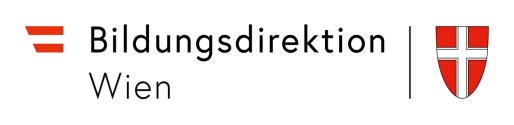 Online Ressourcen –  Englisch – VolksschuleBritish CouncilGeschichten, Spiele, Vokabelnhttps://learnenglishkids.britishcouncil.org/British Council Youtube Channel Kreativität und Basteln via Video https://www.youtube.com/channel/UC-qWJlvaPME3MWvrY-yjXeACambridge EnglishPre-A1 Aktivitätenhttps://www.cambridgeenglish.org/learning-english/parents-and-children/activities-for-children/pre-a1-level/Learning Time with Timmy (British Council 2-6 Jahren)Videos um Formen, Farben und Kinderlieder zu lernenhttps://www.youtube.com/channel/UCNHDt6E1ZpHY-YECxEWccUAOxford OwlEinmalige Registrierung erforderlichKostenlose E-Buch-Bibliothekhttps://home.oxfordowl.co.uk/books/free-ebooks/Online Spiele und Aktivitätenhttps://www.oxfordowl.co.uk/for-home/kids-activities/games--1/Palm Edu authentischen Spracherwerb in mehrsprachigen Kontextenhauptsächlich Englisch, aber auch andere Sprachenhttps://www.palm-edu.eu/de/Scholastic Learn at HomeOnline-Bücher und weiterführende Aktivitätenwww.scholastic.com/learnathomeKidsworldfunKinderlieder zum Mitsingen https://www.kidsworldfun.com/rhymes.phpHighlights KidsHidden Pictures (Wimmelbilder) um Vokabeln zu lernen https://www.highlightskids.com/gamesAngliomaniacy thematische Aktivitäten – Wörterbücher, Spielehttps://www.anglomaniacy.pl/vocabulary-topics-list.htmLearning ChocolateWortschatz-Lernplattformhttps://www.learningchocolate.com/Join-in Online Zeitschrifthttps://files.jungoesterreich.at/eflip/jin-download-mar20/index.htmlRivetOnline-Bücherhttps://rivet.area120.com/read/#/libraryScreen